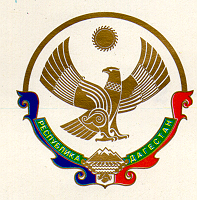 МУНИЦИПАЛЬНОЕ КАЗЕННОЕ УЧРЕЖДЕНИЕ  «У П Р А В Л Е Н И Е   О Б Р А З О В А Н И Я»          С Е Р Г О К А Л И Н С К О Г О    Р А Й О Н А368510         с. Сергокала         ул. 317 Стрелковой дивизии, 7            тел.8(8722) 55-17-30 ОГРН 1110548000056                           ИНН 0527003198О проведении школьного и муниципального этапа конкурсов в сфере противодействия коррупции среди обучающихся
общеобразовательных организаций    В соответствии с пунктом 4.16 государственной программы Республики Дагестан «О противодействии коррупции в Республике Дагестан», утвержденной постановлением Правительства Республики Дагестан от 29 декабря 2018 г. № 206, и на основании приказа Министерства образования и науки республики ДагестанПРИКАЗЫВАЮ:Провести конкурс сочинений среди учащихся образовательных организаций «Будущее моей страны - в моих руках!», конкурс творческих работ среди учащихся «Скажем коррупции - НЕТ!», конкурс рисунков среди учащихся «Надо жить честно!» в два этапа:I этап - школьный с 29. 09. 2023г. - по 5.10.2023г.II этап – муниципальный - 9.10.2023г. Утвердить:Положение о муниципальном этапе конкурса сочинений среди учащихся образовательных организаций «Будущее моей страны - в моих руках!» (приложение № 1);Положение о муниципальном этапе конкурса творческих работ среди учащихся общеобразовательных организаций «Скажем коррупции - НЕТ!» (приложение № 2);Положение о муниципальном этапе конкурса рисунков среди учащихся общеобразовательных организаций «Надо жить честно!» (приложение № 3);Ответственность за организацию и проведение конкурса в сфере
противодействия коррупции среди обучающихся возложить на Магомедову Б.М. Утвердить состав организационного комитета и жюри конкурсов:Магомедова Б.М.- методист МКУ «Управление образования»Магомедова У.К.- методист МКУ «Управление образования»Рашидов М.А.- учитель ИЗО МКОУ «Кадиркентская СОШ»Аскадинов Ш.М.- учитель ИЗО МКОУ «Ванашимахинская СОШ»Омарова А.А.- учитель русского языка МКОУ «Мюрегинская СОШ»Гамидова С.И.- учитель русского языка МКОУ «Аялизимахинская СОШ»Умаркадиева М.Б.- учитель русского языка МКОУ «Кадиркентская СОШ»Руководителям образовательных организаций обеспечить активное участие учащихся в муниципальном этапе конкурса и представить работы на конкурс до 06.10.2023г.Разместить настоящий приказ на официальном сайте МКУ «Управление образования»Контроль за исполнением настоящего приказа возложить на заместителя начальника МКУ «Управление образования» Лукманову С.Ш.Начальник МКУ «Управление образования»                                               Х. Н. ИсаеваПОЛОЖЕНИЕо муниципальном этапе  конкурса сочинений среди
учащихся образовательных организаций 
«Будущее моей страны - в моих руках!»Общие положенияНастоящее Положение о конкурсе в сфере противодействия коррупции среди учащихся образовательных организаций «Будущее моей страны - в моих руках!» (далее - Конкурс) определяет цели, задачи, порядок и условия проведения Конкурса.Организатором Конкурса является МКУ «Управление образования»Подготовку и проведение Конкурса осуществляет организационный комитет (далее - оргкомитет).Цель и задачи КонкурсаЦель Конкурса - формирование	антикоррупционногомировоззрения учащихся.Задачи Конкурса:воспитание у учащихся негативного отношения к коррупции;развитие навыка антикоррупционного поведения;развитие творческих способностей учащихся.Участники КонкурсаВ Конкурсе принимают участие учащиеся 8-9 классов общеобразовательных организаций.Организация и проведение КонкурсаКонкурс проводится в три этапа:I этап - школьный: с 29 сентября 2023 г. –по 5 октября 2023г.II этап - муниципальный: 9 октября 2023 г.Для проведения Конкурса на каждом этапе создаются оргкомитеты и жюри. Оргкомитет решает организационные вопросы, связанные с проведением Конкурса и награждением победителей. Жюри рассматривает и оценивает представленные работы. На муниципальный этап подаются не более трех работ от каждой школы.Оценка работ на муниципальном уровне проводится жюри, утвержденным муниципальным органом управления образованием.Работы, представленные после 9 октября 2023	г., оргкомитетом не рассматриваются.Условия КонкурсаТребования к работам, представляемым на Конкурс:работы выполняются на русском языке, представляются на Конкурс в печатном виде объемом до 3-х листов формата А4, шрифт 14, интервал 1,5;на титульном листе указываются: полное название образовательного учреждения, название района/города, Ф.И.О. учащегося, класс, тема сочинения, Ф.И.О. учителя.Объем конкурсной работы не регламентируется, не может служить основанием для отказа в приеме работы на Конкурс или оказывать влияние на оценку работы.Работа должна быть ранее не представленной на другие конкурсы и нигде не опубликованной.На всех этапах Конкурса не подлежат рассмотрению работы, представленные с нарушением требований к оформлению или с нарушением установленных сроков.На всех этапах Конкурса работы должны быть проверены на плагиат. В случае выявления высокого процента плагиата (более 25%) на муниципальном этапе работа лишается права участия в Конкурсе.Заявка на участие в конкурсе направляется в МКУ «Управление образования»Конкурсная работа принимается к рассмотрению только при наличии заполненной по установленному образцу Заявки на участие в Конкурсе (приложение к Положению).Критерии и порядок оценивания конкурсных работОценивание конкурсных работ осуществляется по следующим критериям:Содержание сочинения: соответствие сочинения выбранному тематическому направлению; формулировка темы сочинения (уместность, самостоятельность, оригинальность); соответствие содержания теме; полнота раскрытия темы сочинения; оригинальность авторского замысла; соотнесенность содержания сочинения с интеллектуальным, эмоциональным и эстетическим опытом автора; корректное использование литературного, исторического, фактического (в том числе биографического), научного и другого материала; соответствие содержания выбранному жанру; воплощенность идейного замысла.Жанровое и языковое своеобразие сочинения: наличие в сочинении признаков выбранного жанра; цельность, логичность и соразмерность композиции сочинения; богатство лексики и разнообразие синтаксических конструкций; точность, ясность и выразительность речи; целесообразность использования языковых средств; стилевое единство.Грамотность сочинения: соблюдение орфографических норм; соблюдение пунктуационных норм; соблюдение языковых норм (правил употребления слов, грамматических форм и стилистических ресурсов). На республиканском этапе Конкурса добавляется критерий «Общее читательское восприятие текст сочинения» - дополнительный вариативный балл, выставляемый по усмотрению члена жюри.Оценка конкурсных работ на всех этапах Конкурса проводится членами жюри по определенным настоящим Положением критериям. Каждая работа оценивается не менее чем двумя членами жюри.Подсчет количества баллов, набранных участниками Конкурса, осуществляется в следующих позициях.Общая сумма баллов - 100, за каждый критерий - по 25 баллов:соответствие сочинения выбран, тематическому направлению (25 баллов);жанровое и языковое своеобразие сочинения (25 баллов);грамотность сочинения (25 баллов);общее читательское восприятие текста сочинения (25 баллов).Итоги КонкурсаИтоги Конкурса проводятся по результатам оценки жюри.9 октября 2023 года оргкомитет подводит итоги Конкурса, определяется - один победитель и два призера (одно - 1 место, одно - 2 место и одно - 3 место).Работы будут предложены для публикации в средствах массовой информации.Приложение к Положению о конкурсе сочинений среди учащихся образовательных организаций «Будущее моей страны - в моих руках!»Заявка(наименование МОУ О)
на участие в муниципальном этапе  конкурса сочинений среди учащихся образовательных организаций «Будущее моей страны - в моих руках!»
Директор школы   ФИО        М.П.                                                                        подпись ПОЛОЖЕНИЕ
о муниципальном этапе конкурса творческих работ
среди учащихся образовательных организаций
«Скажем коррупции - НЕТ!»Общие положенияНастоящее Положение регламентирует порядок проведения и условия муниципального этапа конкурса творческих работ среди учащихся образовательных организаций «Скажем коррупции - НЕТ!» (далее - Конкурс).Цель и задачи КонкурсаЦель «Конкурса: формирование антикоррупционного мировоззрения учащихся.Задачи Конкурса:воспитание у учащихся негативного отношения к коррупции;развитие навыка антикоррупционного поведения;развитие творческих способностей учащихся.Участники КонкурсаВ Конкурсе принимают участие учащиеся 10-11 классов общеобразовательных организаций Республики Дагестан.Организация и проведение КонкурсаКонкурс проводится в три этапа:I этап - школьный - с 29 сентября по 6 октября 2023 г.II этап - муниципальный -  9 октября 2023 г.В каждой номинации определяется не более 1 победителя и 2 призеров.Оценка работ на муниципальном уровне проводится жюри, сформированным муниципальным органом управления образованием.Работы, представленные после 9 октября 2023 г., оргкомитетом не рассматриваются.Условия КонкурсаК участию в Конкурсе принимаются работы, посвященные современным проблемам коррупции и мерам, направленным на их преодоление. Тематика работ может отражать социальные проблемы, связанные с коррупционными явлениями, пути формирования антикоррупционного мировоззрения и меры, которые могут быть приняты для построения эффективной системы противодействия коррупции.Требования к содержанию творческих работ:- работа имеет прямое отношение к проблеме противодействия коррупции.Номинации Конкурса:плакат на тему «Скажем коррупции - НЕТ!»;видеоролик на тему «Скажем коррупции - НЕТ!».Плакат:размер плаката: формат А2;техника исполнения свободная (карандаш, фломастер, гуашь, акварель, пастель, масло, смешанная техника и др.)на лицевой стороне плаката, внизу по центру (снизу отступ 2 см) разместить паспарту (шрифт 14, Times New Roman, одинарный интервал, размер таблички 4 см высота, 15 см длина) имя, фамилия участника, класс, название работы, Ф.И.О. педагога, название учреждения, название города (района).Видеоролик:на диске в формате CD;диск должен быть вложен в конверт и подписан маркером;на лицевой стороне конверта, внизу по центру, должна быть информация с указанием (шрифт 12, Times New Roman, одинарный интервал,) Ф.И.О. участника, класса, названия образовательных организаций, названия МОУО, названия работы, Ф.И.О. педагога, название города (района).Работы, присылаемые на Конкурс, не возвращаются.Представленная к Конкурсу творческая работа не может быть использована ранее в других конкурсных мероприятиях.Критерии оценки работПодсчет количества баллов, набранных участниками Конкурса, осуществляется в следующих позициях.Общая сумма баллов - 100, за каждый критерий - по 25 баллов:соответствие теме (25 баллов);степень раскрытия темы (25 баллов);оригинальность (25 баллов);качество оформления работы (25 баллов).Подведение итогов КонкурсаИтоги Конкурса подводится по результатам оценки жюри.По итогам муниципального этапа Конкурса определяется - один победитель и два призера (одно - 2 место и одно - 3 место).Заявка(наименование МОУ О)
на участие в муниципальном этапе конкурса творческих работ
учащихся образовательных организаций 
«Скажем коррупции - НЕТ!»Директор школы   ФИО                  подпись М.П.                       ПОЛОЖЕНИЕо муниципальном этапе конкурса рисунков среди учащихся
образовательных организаций 
«Надо жить честно!»Общие положенияНастоящее Положение о республиканском конкурсе рисунков среди учащихся общеобразовательных организаций «Надо жить честно!» (далее - Конкурс) определяет цели, задачи, порядок и условия проведения Конкурса.Подготовку и проведение Конкурса осуществляет оргкомитет.Цель и задачи КонкурсаЦель Конкурса: формирование антикоррупционного мировоззрения учащихся.Задачи Конкурса:воспитание у учащихся негативного отношения к коррупции;развитие навыка антикоррупционного поведения;развитие творческих способностей учащихся.Участники КонкурсаВ Конкурсе принимают участие учащиеся 5-7 классов общеобразовательных организаций Республики Дагестан.Организация и проведение КонкурсаКонкурс проводится в три этапа:I этап - школьный: с 29 сентября 2023 г. –по 5 октября 2023г.II этап - муниципальный: 9 октября 2023 г.Для проведения Конкурса на каждом этапе создаются оргкомитеты и жюри. Оргкомитет решает организационные вопросы, связанные с проведением Конкурса и награждением победителей. Жюри рассматривает и оценивает представленные работы. На муниципальный этап подаются не более трех работ от каждой школы  соответственно.Оценка работ на муниципальном уровне проводится жюри, утвержденным муниципальным органом управления образованием.Работы, представленные после 9 октября 2023	г., оргкомитетом не рассматриваются.Требования КонкурсаТребования к конкурсной работе:конкурсная работа должна представлять собой законченное творческое произведение на тему: «Надо жить честно!».рисунки могут быть выполнены в любой технике (карандаш, гуашь, акварель, пастель, и др.).размер рисунков - АЗ, А2.работы могут быть выполнены в цветном или черно-белом вариантах.работы должны быть снабжены паспарту на лицевой стороне с указанием названия работы, фамилии, имени, возраста автора, наименование учреждения, ФИО педагога.Работы, не соответствующие тематике, могут быть отклонены от участия в конкурсе.Заявка (приложение к Положению) на участие в конкурсе направляется в МКУ «Управление образования»Критерии оценивания КонкурсаПодсчет количества баллов, набранных участниками Конкурса, осуществляется в следующих позициях.Общая сумма баллов - 100, за каждый критерий - по 25 баллов:раскрытие темы (25 баллов);оригинальность и образность воплощения замысла, новизна идеи (25 баллов);удачный выбор художественных средств исполнения работы. (25 баллов);гражданская позиция автора (25 баллов).Подведение итогов КонкурсаИтог Конкурса подводится по результатам оценки жюри.По итогам муниципального этапа Конкурса определяется - один победитель и два призера (одно - 2 место и одно - 3 место).Заявка
(наименование МОУ О)
на участие в муниципальном этапе конкурса рисунков среди учащихся
образовательных организаций 
«Надо жить честно!»Директор школы      М.П.                                     ФИОподписьПРИКАЗ№77/2                                                                                                                      29 сентября 2023г. № п/пФ.И.О.участникаНаименование образовательной организацииКлассКонтактные данные участникаФ.И.О.педагогаКонтактные данные педагога12№ п/пФ.И.О.участникаНаименование образовательной организацииКлассКонтактные данные участникаФ.И.О.педагогаКонтактные данные педагога123№ п/пФ.И.О.участникаНаименование образовательной организацииКлассКонтактные данные участникаФ.И.О.педагогаКонтактные данные педагога123